Заглянул сегодня праздник в каждый дом,Потому что бродит осень за окном.Заглянул осенний праздник в детский сад,Чтоб порадовать и взрослых и ребят!Вот и осень пришла, чем порадовала она наших ребят?Осень – удивительная пора. Природа подводит итоги лета: растения увядают, животные запасаются припасами к долгим зимним дням, птицы улетают в тёплые края. Наступает золотая пора…        15 октября в группе «Капельки» прошёл праздник осени. Ярко по-осеннему украшен музыкальный зал. В гости к ребятам пришли лисичка, ёжик, грибок. Вместе со сказочными героями дети играли в игры, танцевали, рассказывали стихи про осень и отгадывали загадки.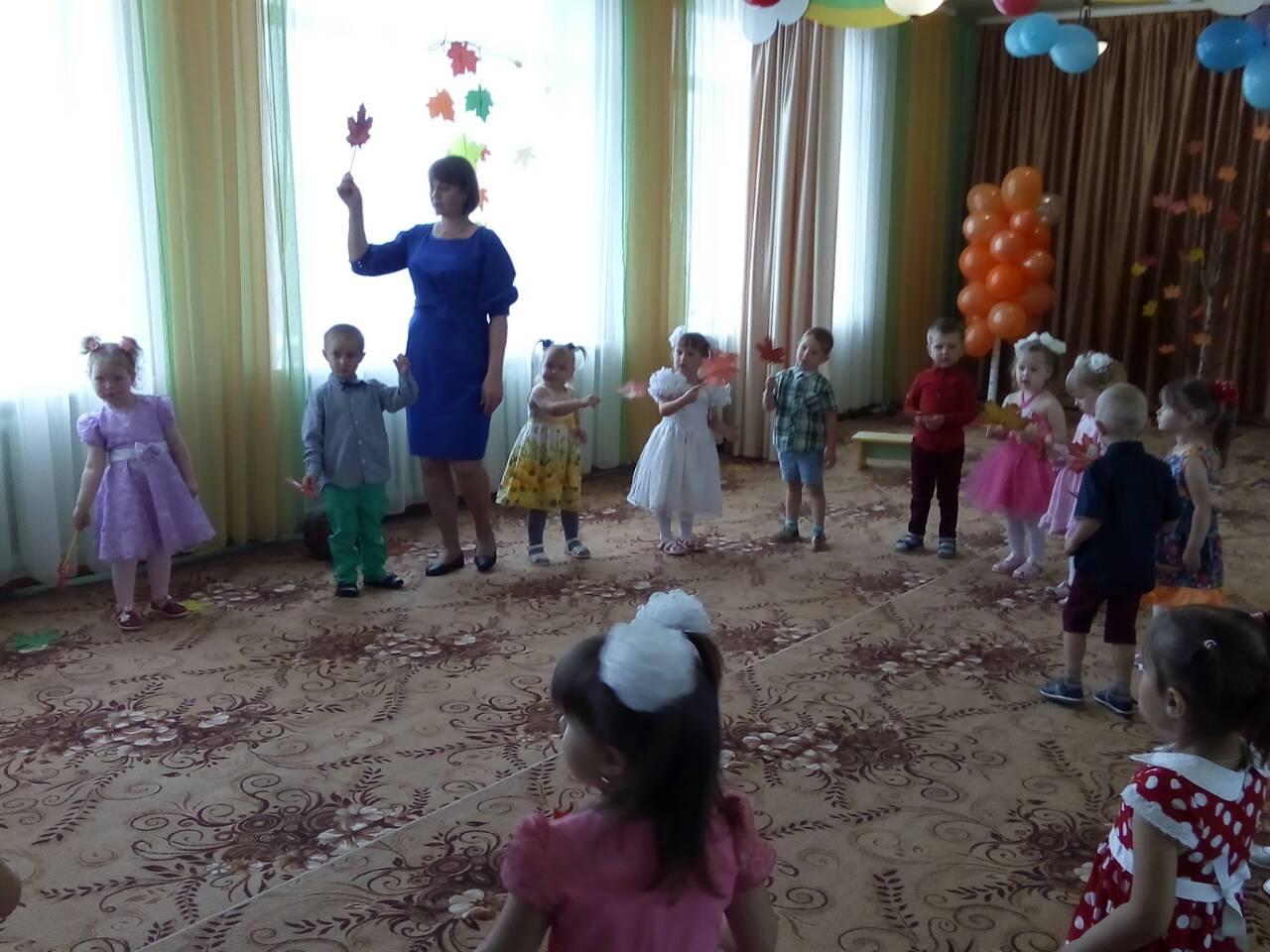                               Танец с осенними листочкамиПомогаем ёжику собирать шишки и грибочки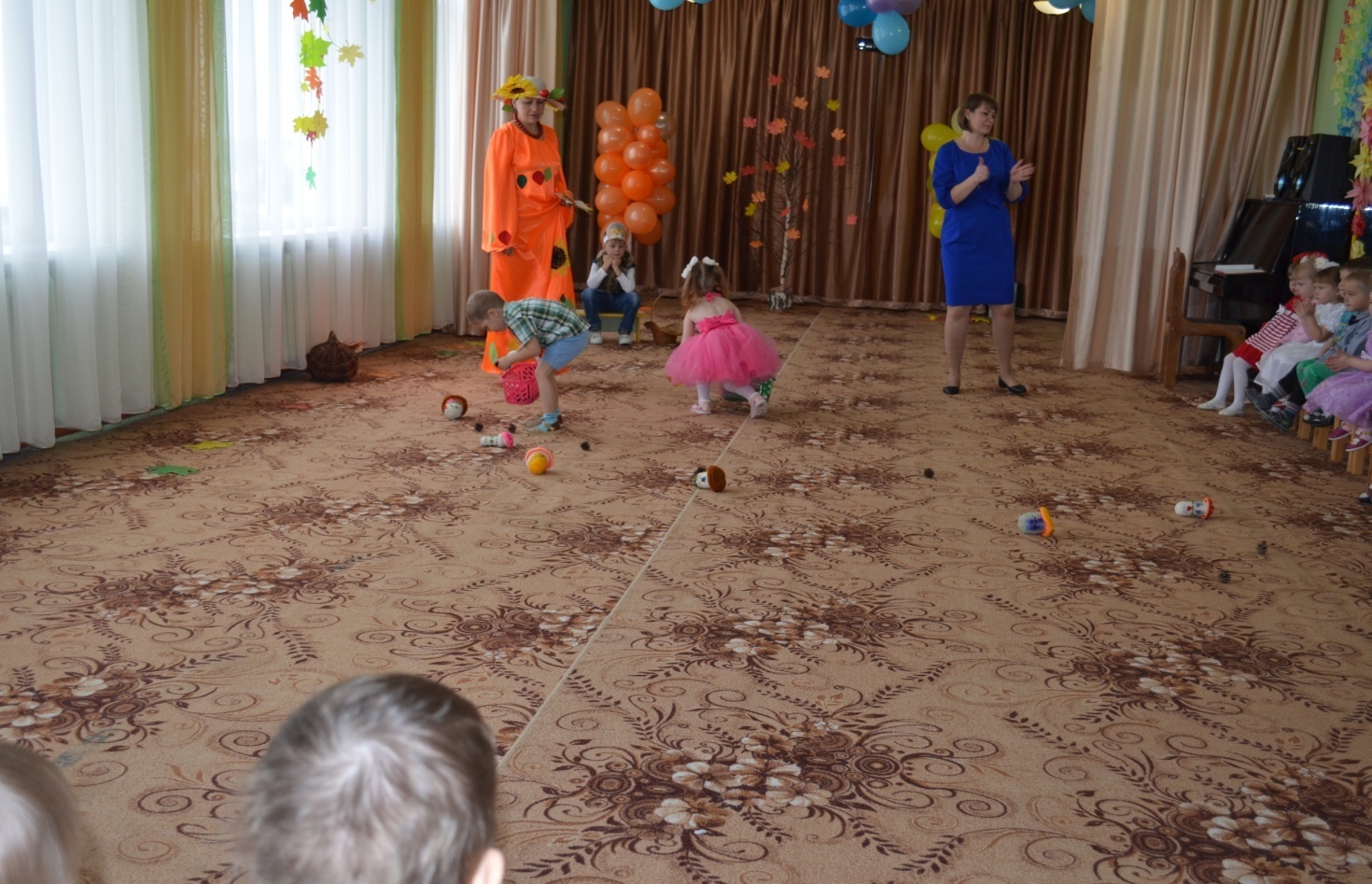 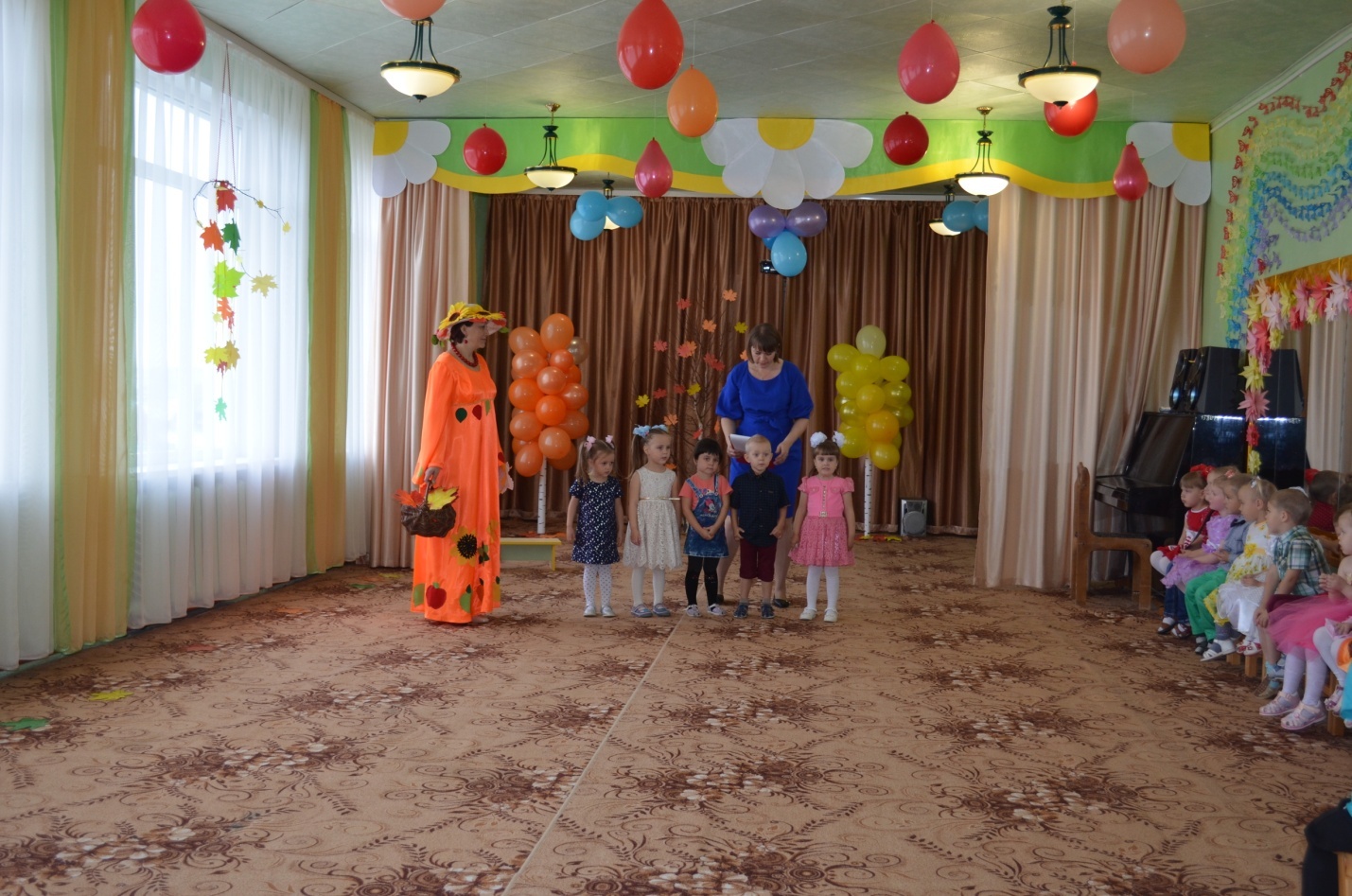 Читали стихи про Осень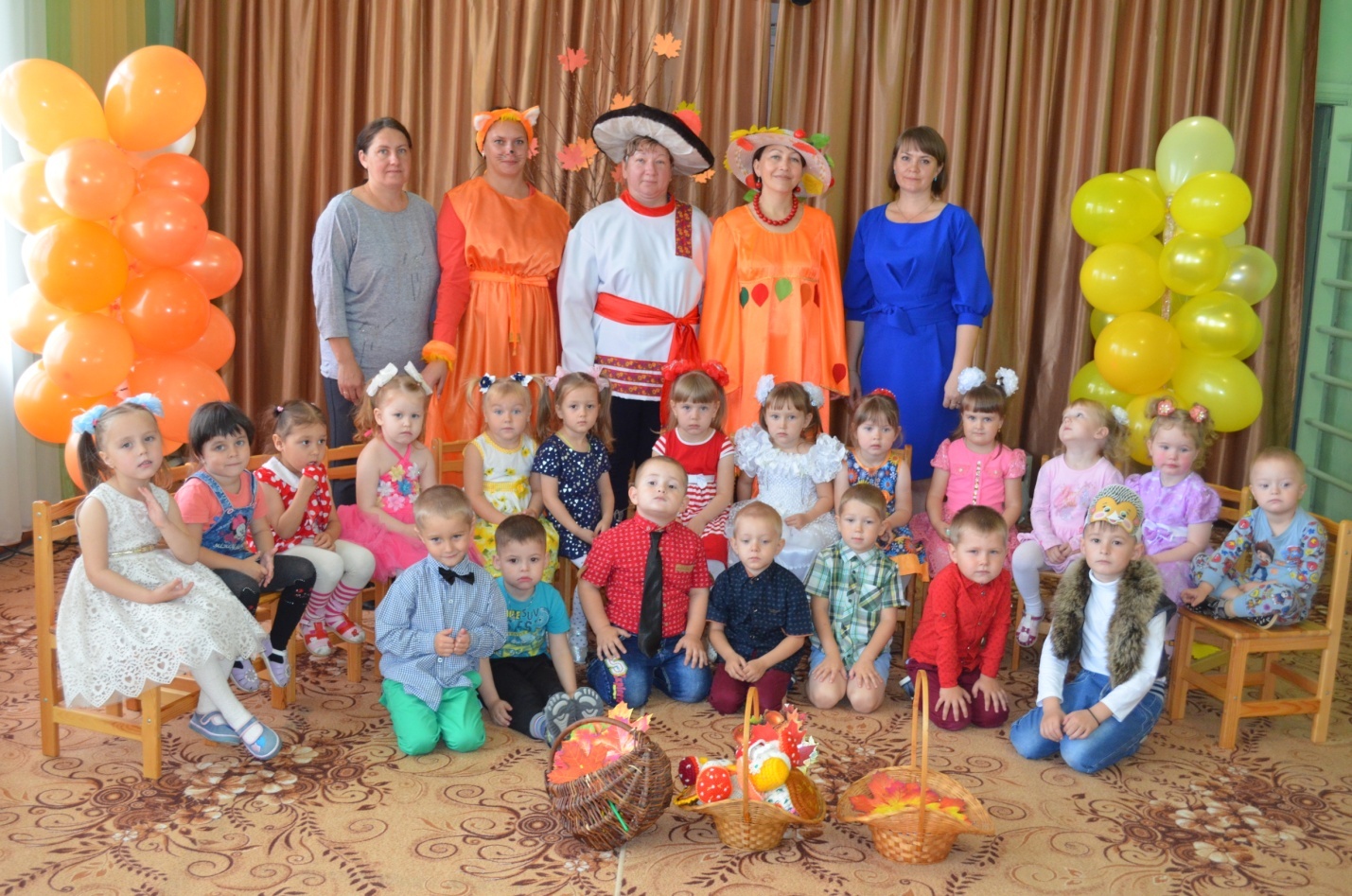 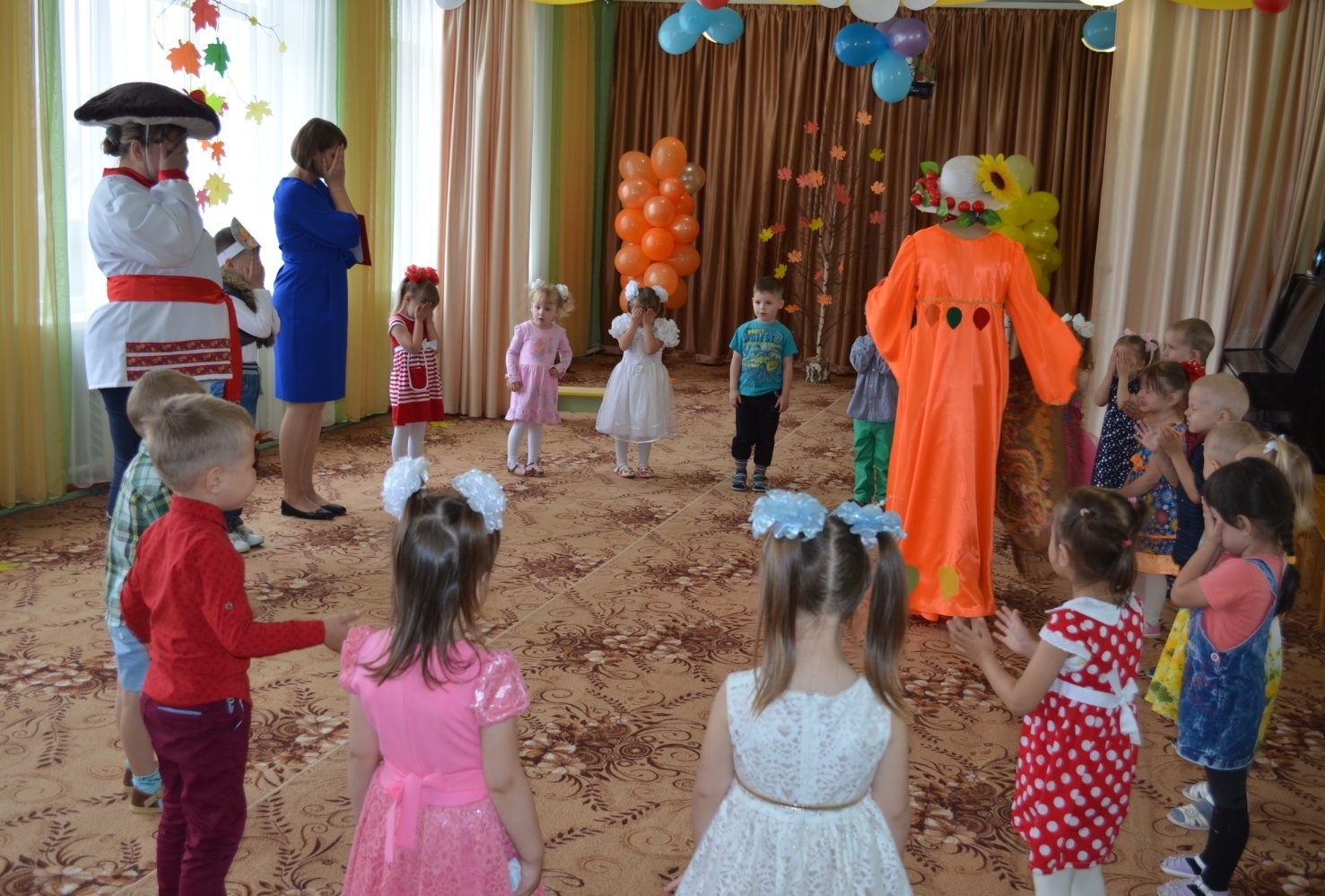        В конце праздника дети получили осенние угощения от Осени и положительные эмоции на весь день.Была организована выставка осенних поделок «Мастерская осени». Дети совместно с родителями изготовили интересные и оригинальные поделки из природного материалаДля поделок щедро осеньНам с деревьев шишки сбросит,Жёдуди, каштаны-Соберу и стануИз кусочков пластилинаКамешков и шишек,И семян - делать павлиновПетушков и мишек!Наши руки - не для скуки!Всё умеют делать руки!Интересные делаОсень детям принесла!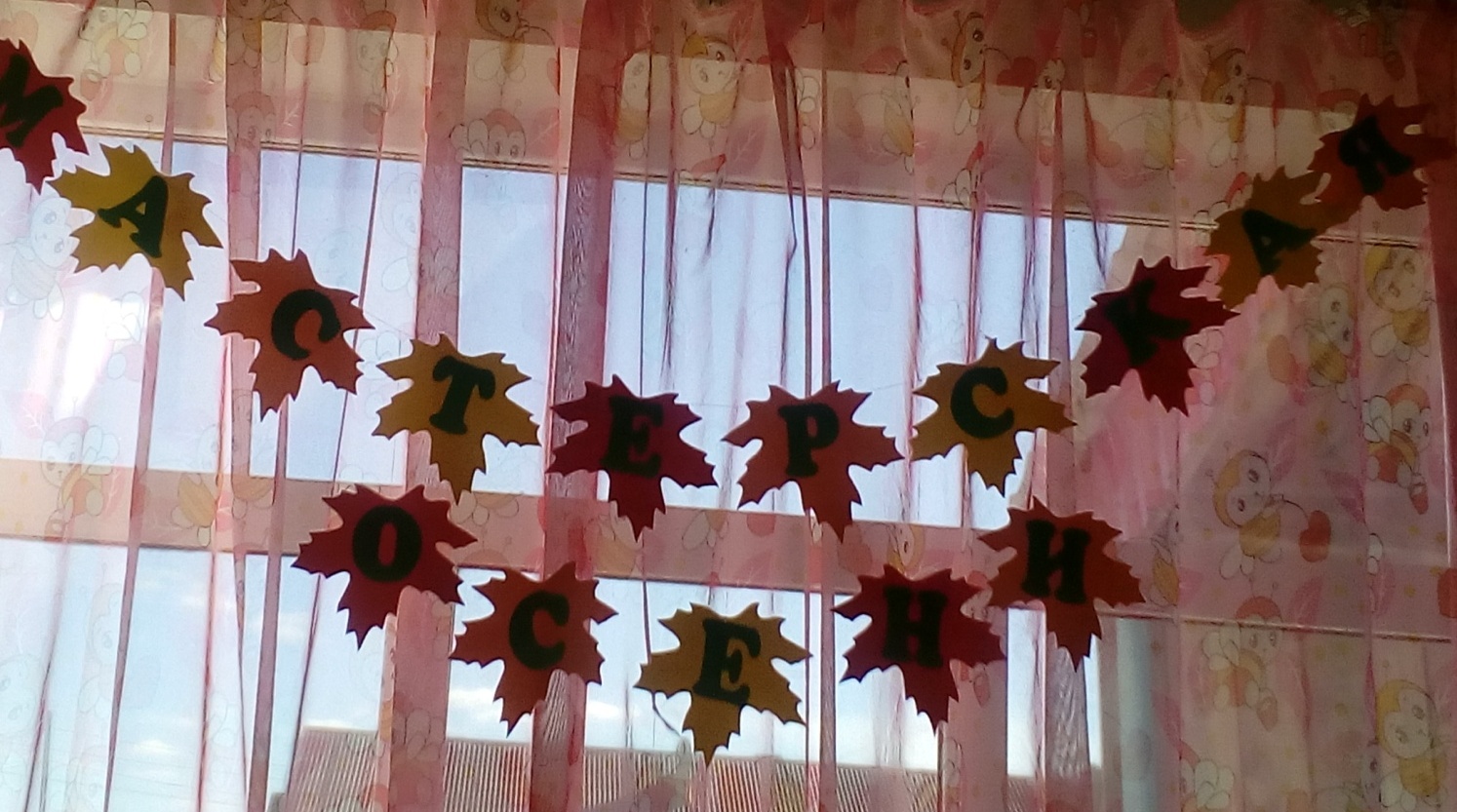 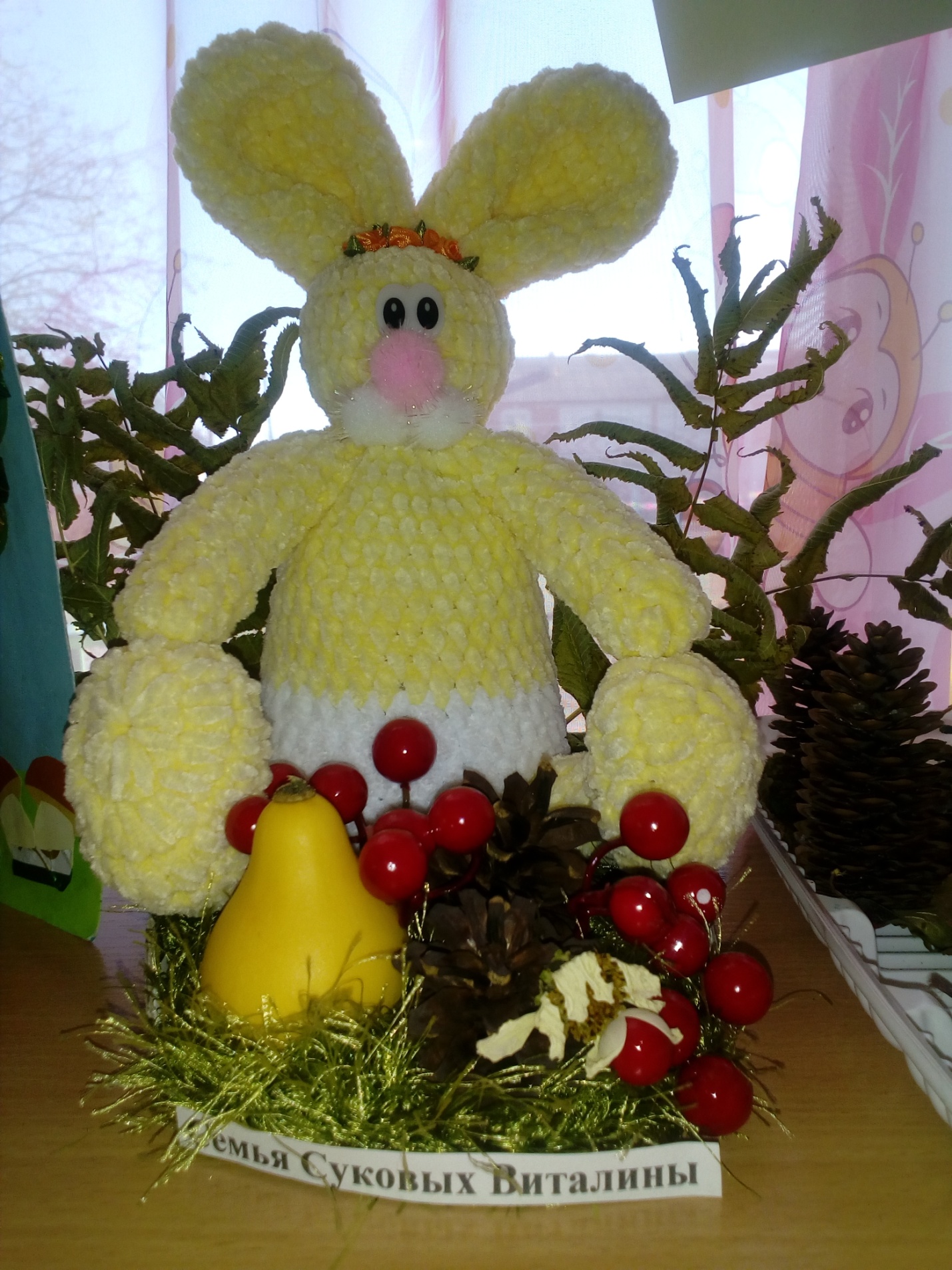 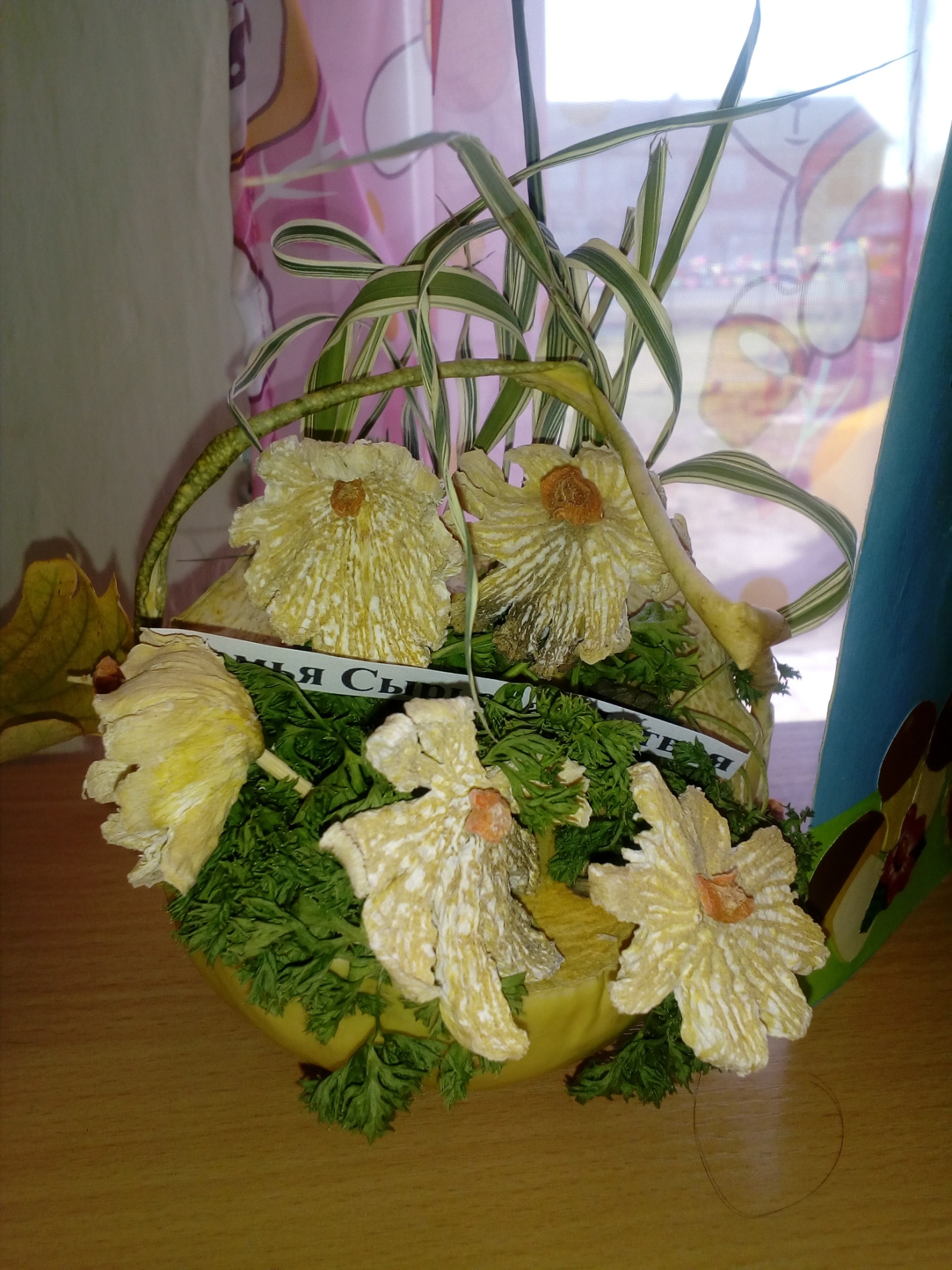 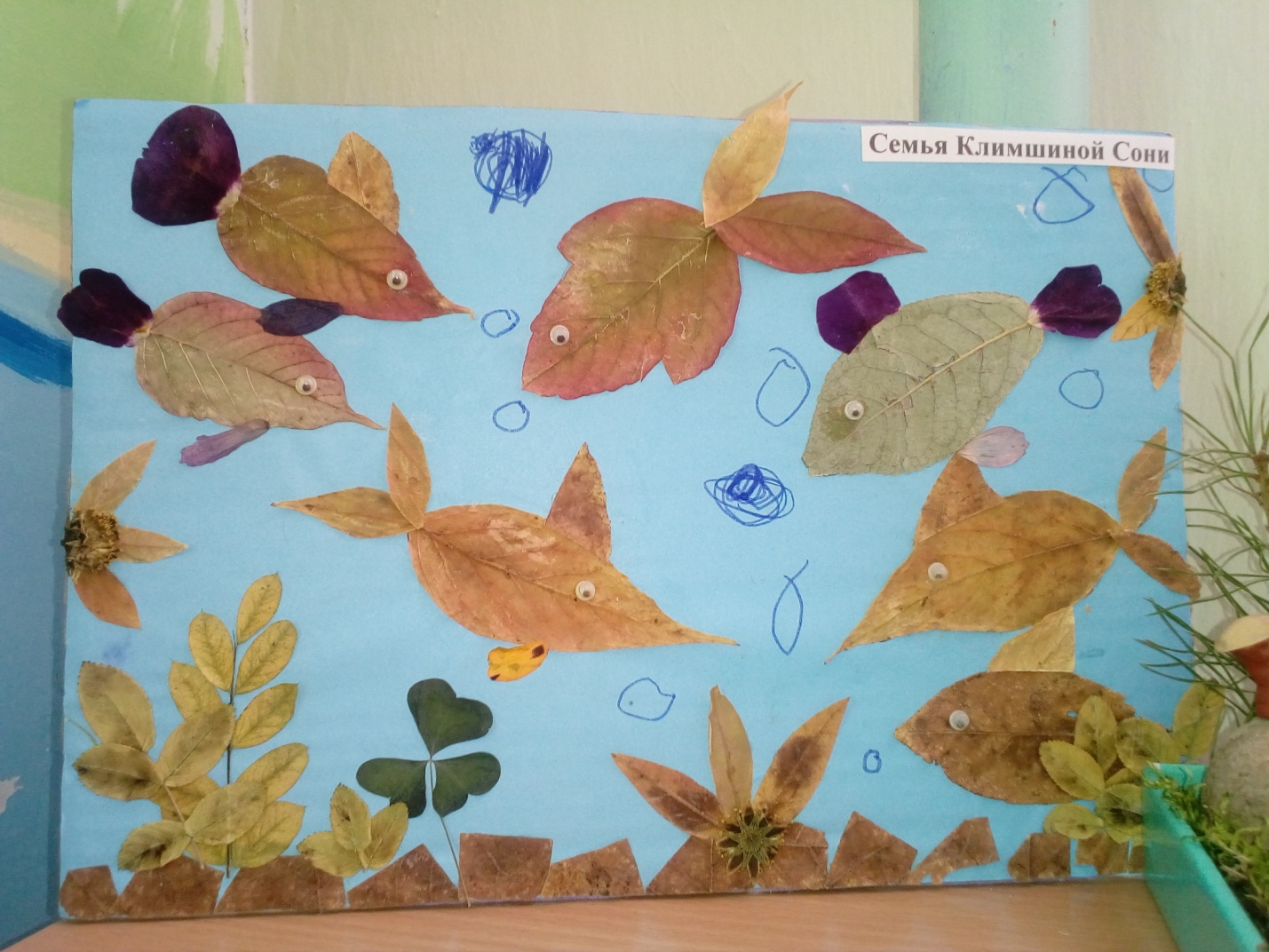 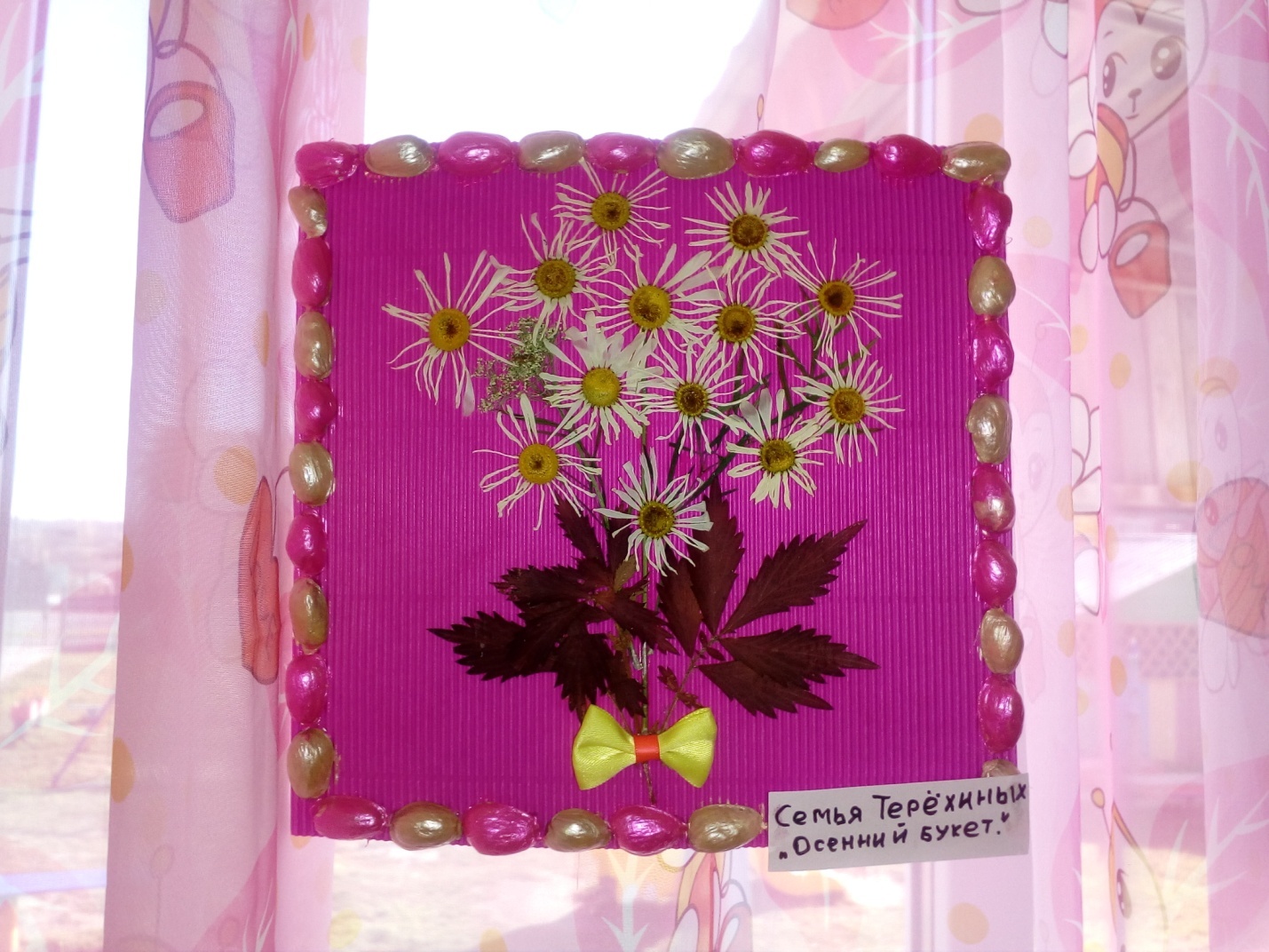 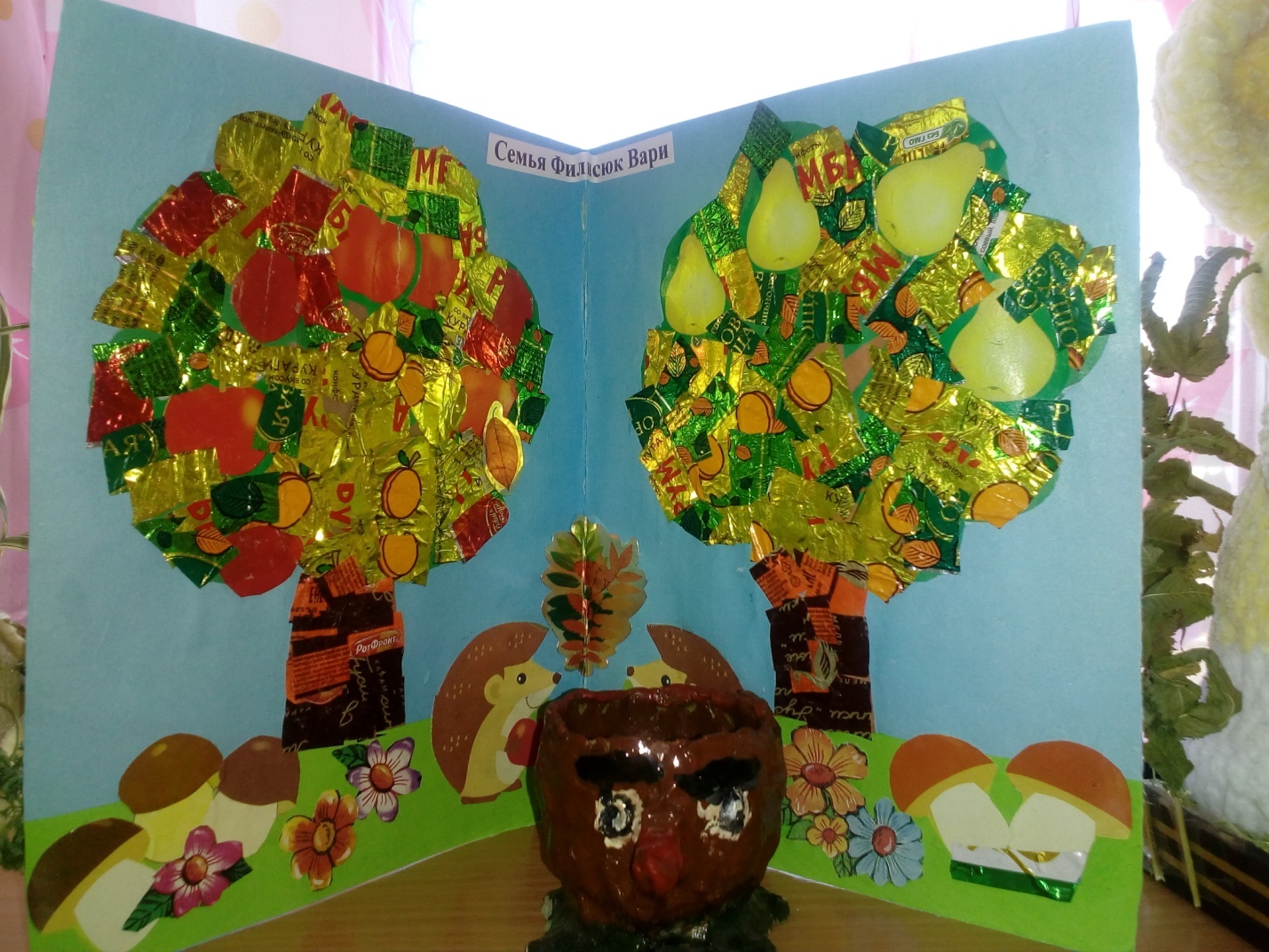 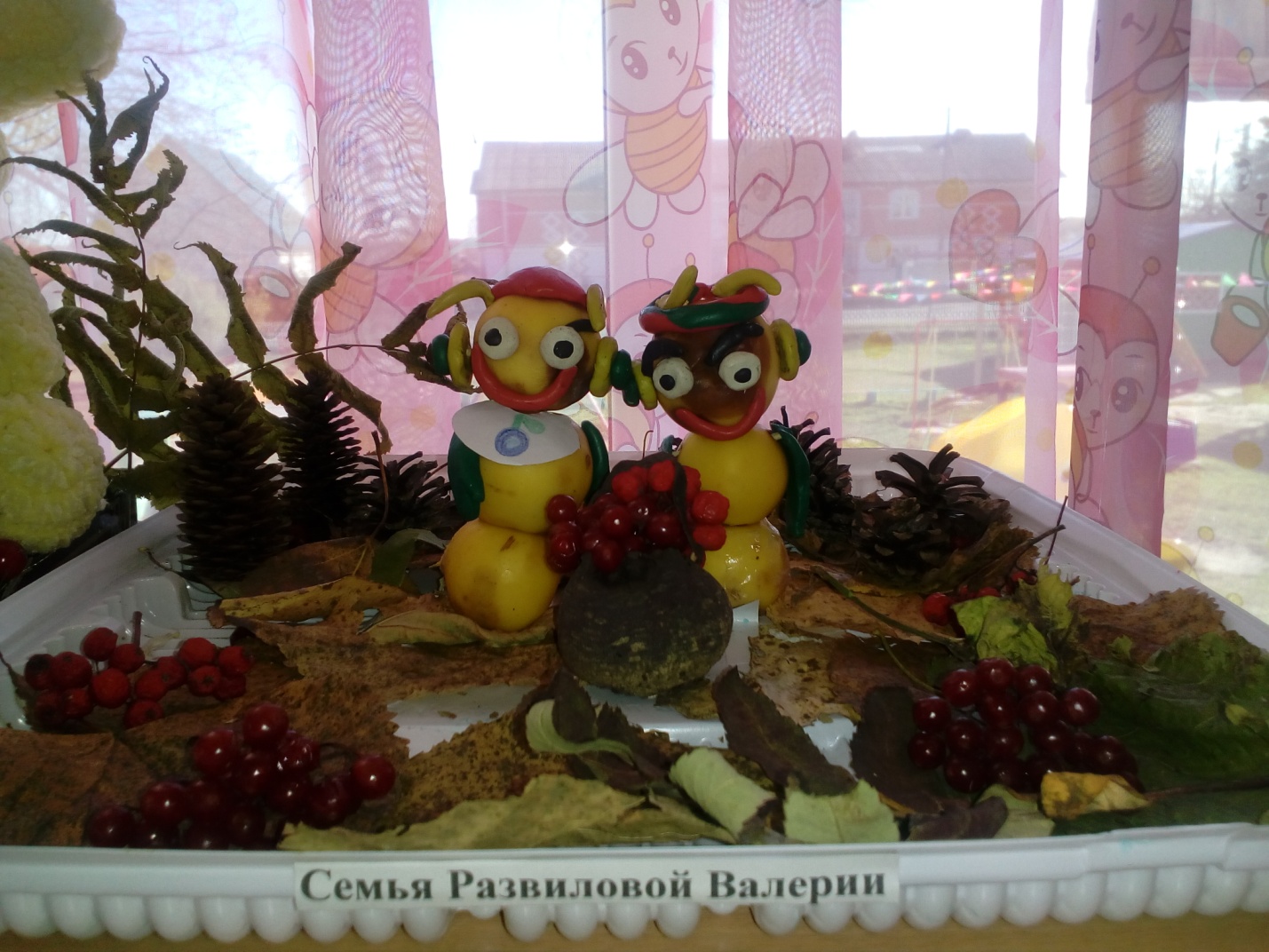 